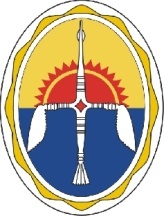 УПРАВЛЕНИЕ ОБРАЗОВАНИЯАдминистрации Эвенкийского муниципального районаКрасноярского краяП Р И К А З26.08.2022г.                                      п. Тура                                           №   _____О проведении школьного этапа всероссийской олимпиады школьников в Эвенкийском муниципальном районе в 2022/2023  учебном  году	В целях организованного проведения школьного этапа всероссийской олимпиады школьников и  соответствии с приказом Министерства Просвещения РФ от 27 ноября 2020 года № 678 «Об утверждении порядка проведения всероссийской олимпиады школьников» (далее – Порядок)ПРИКАЗЫВАЮ:          1.  Утвердить график проведения  школьного этапа всероссийской олимпиады школьников (далее - Олимпиада) по общеобразовательным предметам согласно приложению  №1 к настоящему приказу.         2.  Установить квоту победителей и призеров Олимпиады  по общеобразовательным предметам не более 30 процентов от общего числа участников Олимпиады по общеобразовательному предмету.          3. В рамках организации Олимпиады руководителям общеобразовательных организаций:        3.1.   Предоставить в Управление образования на электронный адрес главного   специалиста отдела общего и дополнительного образования Боягир О.А. (boyagiroa@tura.evenkya.ru) в срок до 30  августа 2022 года:-   копию приказа о назначении ответственного за организацию проведения Олимпиады в общеобразовательном учреждении;-    список членов жюри  Олимпиады по каждому общеобразовательному предмету согласно предложенной форме в формате Word (приложение  №2 к настоящему приказу).       3.2.   Провести с 19.09.2022 по 28.10.2022 года в 4-11-х классах Олимпиады по олимпиадным заданиям, разработанными муниципальными предметно-методическими комиссиями с учетом методических рекомендаций центральных предметно-методических комиссий Олимпиады.      3.3.   В срок до 12 сентября 2022 года  обеспечить сбор и хранение заявлений родителей (законных представителей) обучающихся, заявивших о своём участии в Олимпиаде, об ознакомлении с Порядком проведения всероссийской олимпиады школьников и о согласии на сбор, хранение, использование, распространение (передачу) и публикацию персональных данных своих несовершеннолетних детей, а также их олимпиадных работ, в том числе в информационно-телекоммуникационной сети «Интернет» (далее — сеть «Интернет»).       3.4.   Информировать обучающихся и их родителей (законных представителей) о сроках, местах проведения и утверждённых требований к организации и проведению Олимпиады по каждому общеобразовательному предмету, а также о Порядке проведения всероссийской олимпиады школьников.        3.5. Обеспечить получение олимпиадных заданий по каждому общеобразовательному предмету для проведения Олимпиады, тиражирование, хранение работ участников школьного этапа, а также протоколов жюри Олимпиад по каждому общеобразовательному предмету.         3.6. Обеспечить участие аккредитованных  общественных наблюдателей в Олимпиаде.         3.7.  Представить в Управление образования  на электронный адрес  главного специалиста отдела общего  и дополнительного образования  Москальченко Е.В. (MoskalchenkoEV@tura.evenkya.ru): -   протокол заседания жюри по определению победителей и призёров школьного этапа ВсОШ, подписанный  председателем и членами жюри, в электронном и сканированном  видах не позднее 6 календарных дней после проведения Олимпиады по соответствующему общеобразовательному предмету (приложение №3 к настоящему приказу); -  протокол - итоговые результаты, подписанный председателем жюри в электронном и сканированном  видах не позднее 8 календарных дней после проведения Олимпиады по соответствующему общеобразовательному предмету (приложение №4 к настоящему приказу).       3.8. Направить по завершению Олимпиады не позднее 31.10.2022года по электронному адресу:boyagiroa@tura.evenkya.ru  -Боягир О.А. в электронном виде: -  отчет о проведении школьного этапа Олимпиады по форме согласно приложению №5 к настоящему приказу.       4.       Отдел общего и дополнительного образования Управления образования Администрации ЭМР (Боягир О.А.):-   направить по  защищенным каналам связи в общеобразовательные учреждения района  комплекты олимпиадных заданий по каждому общеобразовательному предмету в день проведения Олимпиады не ранее 1,5 часа до начала ее проведения; -       информировать участников о результатах этапа не позднее 7 календарных дней после окончания испытаний по каждому общеобразовательному предмету путем публикации их на официальном сайте Управления образования Администрации ЭМР;-  формировать протокол итоговых результатов по каждому общеобразовательному предмету (приложение №4 к настоящему приказу) и  своевременно публиковать их на официальном сайте Управления образования Администрации ЭМР, в том числе протоколы заседания жюри  школьного этапа Олимпиады по каждому общеобразовательному предмету.       5.       Контроль исполнения настоящего приказа оставляю за собой.Руководитель Управления образования Администрации ЭМР         	                                О.С. ШаповаловаБоягир Олег Анатольевич☎ 8(39170)31-253        Приложение № 1 к приказуУправления образованияАдминистрации ЭМР                                                                                                 от   26 .08.2022г.    №Сроки проведения школьного этапа всероссийской олимпиады школьников по общеобразовательным предметамПриложение № 2 к приказуУправления образованияАдминистрации ЭМР                                                                                                     от   26.08.2022г.    №Список членов жюри школьного этапа олимпиады        Приложение № 3 к приказуУправления образованияАдминистрации ЭМР                                                                                                                                                                                                от   26 .08.2022г.    №Протокол заседания жюри по определению победителей и призёров школьного этапа ВсОШ *                                                                                                                              «»_____________2022г.   Пункт проведения (наименование школы)___________________________________    На заседания присутствовали _____ членов жюри.  Повестка: Подведение итогов школьного этапа по _____________________;                                                                                                                   учебный предмет   утверждение списка победителей и призёров.    Выступили:Председатель жюри_______________________________________Члены жюри     _________________________________________________________________________________________  Голосование членов жюри:                         за_____                         против_______  Решение: Утвердить список победителей и призёров школьного  этапа олимпиады   по_________________________ (приложение на __ л.)  Председатель жюри _______________________________________________                             (подпись)                                Ф.И.О.(полностью)   Секретарь жюри ______________________ _________________(подпись)                                Ф.И.О.(полностью)ПРОТОКОЛРейтинг  участников школьного этапа  Олимпиады в    _______    уч. годупо ________________________________________________(учебный предмет)Дата проведения____________________________Пункт проведения (наименование школы)______________________________________Председатель жюри:         ______________________________*Индивидуальные результаты участников заносятся в рейтинговую таблицу результатов участников соответствующего этапа олимпиады по общеобразовательному предмету, представляющую собой ранжированный список участников, расположенных по мере убывания набранных ими баллов (далее - рейтинг). Участники с равным количеством баллов располагаются в алфавитном порядке.                                                                                                                                                                                Приложение № 4 к приказуУправления образованияАдминистрации ЭМР                                                                                                                                                                                                                                                                                      от   26.08.2022г.    №Итоговые результатыучастников  школьного этапа Олимпиады в _____________ уч. годупо ________________________________________________(учебный предмет)Пункт проведения(наименование школы)______________________________________Председатель жюри ______________________ _____________________________(подпись)                                Ф.И.О.(полностью)*Индивидуальные результаты участников заносятся в рейтинговую таблицу результатов участников соответствующего этапа олимпиады по общеобразовательному предмету, представляющую собой ранжированный список участников, расположенных по мере убывания набранных ими баллов (далее - рейтинг). Участники с равным количеством баллов располагаются в алфавитном порядке                                                                Приложение № 5 к приказуУправления образованияАдминистрации ЭМР                                                                                                                                                                                                                                                                                       от   26.08.2022г.    №Отчет о проведении в ___________ учебном году школьного этапа всероссийской олимпиады школьников  в_____________________________________________наименование ОУАналитическая справка по итогам проведения школьного этапа в ОУСправка должна содержать:перечень нормативных актов, регламентирующих проведение школьного этапа, в соответствии с приказом Министерства образования и науки Российской Федерации от 27 ноября 2020 г. № 678«Об утверждении Порядка проведения всероссийской олимпиады школьников»;адрес страницы сайта, где опубликованы нормативные акты, регламентирующие проведение школьного этапа; краткое описание площадки для проведения школьного этапа;информацию о соблюдении рекомендаций центральной предметно-методической комиссии к составлению заданий школьного этапа;трудности, возникшие при организации и проведении школьного этапа; анализ результатов школьного этапа;перечисление предметов, по которым не проводились олимпиады, и указание причин; информацию в соответствии с формами (прилагаются).Таблица № 1. Количество участников школьного этапа(обучающийся, принявший участие в данном этапе олимпиады по нескольким предметам, учитывается 1 раз)Таблица 3. Распределение участников школьного этапа олимпиады по предметам и классам (5-9 классы) в 2022/23 учебном годуколичество участников по данному предмету;количество обучающихся по данному предмету;количество призеров по данному предмету;количество победителей по данному предмету.Таблица 4. Распределение участников школьного этапа олимпиады по предметам и классам (10-11 класс)количество участников по данному предмету;количество обучающихся по данному предмету;количество призеров по данному предмету;количество победителей по данному предмету.Таблица 4. Количественные данные об участниках школьного этапа всероссийской олимпиады школьников в 2022/23учебном году* Обучающийся, принявший участие в данном этапе олимпиады по нескольким предметам, учитывается 1 разТаблица 6. Количественные данные об участниках школьного этапа всероссийской олимпиады школьников 
2022/23 учебного года №Дата и день  проведенияПредметКласс119 сентября, понедельникэкология   7-11220 сентября, вторникправо9-11321 сентября, средаанглийский язык5-11422 сентября, четвергрусский язык4-11523 сентября, пятницаосновы безопасности жизнедеятельности (I тур)7-11624 сентября, субботаосновы безопасности жизнедеятельности (II тур)7-11726 сентября, понедельникистория5-11827 сентября, вторникобществознание6-11928 сентября, средалитература5-111029 сентября, четверггеография5-111130 сентября, пятницафизика7-111201 октября, субботанемецкий язык5-11    1303 октября, понедельникфизическая культура (I тур)5-111404 октября, вторникфизическая культура (II тур)5-111505 октября, средамировая художественная культура9-111606 октября, четвергэкономика8-111707 октября, пятницахимия8-111810 октября, понедельниктехнология (I тур)5-111911 октября, вторникастрономия9-112012 октября, средатехнология (II тур)5-112114 октября, пятницабиология 5-112221 октября, пятницаматематика4-112326 октября, средаэвенкийский язык5-82428 октября, пятницаинформатика5-11НаименованиеобщеобразовательнойорганизацииПредметФИО, должностьЭкономикаЭкологияМировая художественная культураПравоНемецкий язык Технология Физическая культура Английский языкГеографияХимияБиологияИсторияОбществознаниеМатематикаФизикаИнформатика Русский языкЛитератураОсновы безопасности жизнедеятельности АстрономияЭвенкийский язык №п/пФИО участника(полностью)КлассКоличество набранных баллов в разрезе заданийКоличество набранных баллов в разрезе заданийКоличество набранных баллов в разрезе заданийКоличество набранных баллов в разрезе заданийКоличество набранных баллов в разрезе заданийКоличество набранных баллов в разрезе заданийКоличество набранных баллов в разрезе заданийИтогПроцент выполнения заданийТип диплома(победитель,призер)№п/пФИО участника(полностью)Класс1234567ИтогПроцент выполнения заданийТип диплома(победитель,призер)                                        Максимальное количество баллов                                        Максимальное количество баллов                                        Максимальное количество баллов№п/пФИО(полностью) Дата рожденияКлассБаллСтатус участника(победитель,призер,участник)ФИО (полностью)наставникаПобедитель ПризёрУчастник     Наименование ОУВсего участников Всего участников с ОВЗ% от общего количества учащихся% от общего количества учащихсяКОЛИЧЕСТВО УЧАСТНИКОВКОЛИЧЕСТВО УЧАСТНИКОВКОЛИЧЕСТВО УЧАСТНИКОВКОЛИЧЕСТВО УЧАСТНИКОВКОЛИЧЕСТВО УЧАСТНИКОВКОЛИЧЕСТВО УЧАСТНИКОВКОЛИЧЕСТВО УЧАСТНИКОВКОЛИЧЕСТВО УЧАСТНИКОВКОЛИЧЕСТВО УЧАСТНИКОВКОЛИЧЕСТВО УЧАСТНИКОВКОЛИЧЕСТВО УЧАСТНИКОВКОЛИЧЕСТВО УЧАСТНИКОВКОЛИЧЕСТВО УЧАСТНИКОВКОЛИЧЕСТВО УЧАСТНИКОВКОЛИЧЕСТВО УЧАСТНИКОВКОЛИЧЕСТВО УЧАСТНИКОВКОЛИЧЕСТВО УЧАСТНИКОВКОЛИЧЕСТВО УЧАСТНИКОВКОЛИЧЕСТВО УЧАСТНИКОВКОЛИЧЕСТВО УЧАСТНИКОВКОЛИЧЕСТВО УЧАСТНИКОВКОЛИЧЕСТВО УЧАСТНИКОВКОЛИЧЕСТВО УЧАСТНИКОВКОЛИЧЕСТВО УЧАСТНИКОВ     Наименование ОУВсего участников Всего участников с ОВЗ% от общего количества учащихся% от общего количества учащихся4 кл.4 кл.4 кл.5 кл.5 кл.5 кл.6 кл.6 кл.6 кл.7 кл.7 кл.7 кл.8 кл.8 кл.8 кл.9 кл.9 кл.9 кл.10 кл.10 кл.10 кл.11 кл.11 кл.11 кл.     Наименование ОУВсего участников Всего участников с ОВЗ% от общего количества учащихся% от общего количества учащихсяВсего участниковВсего  обучающихсяВсего участников с ОВЗВсего участниковВсего  обучающихсяВсего участников с ОВЗВсего участниковВсего  обучающихсяВсего участников с ОВЗВсего участниковВсего  обучающихсяВсего участников с ОВЗВсего участниковВсего  обучающихсяВсего участников с ОВЗВсего участниковВсего  обучающихсяВсего участников с ОВЗВсего участниковВсего  обучающихсяВсего участников с ОВЗВсего участниковВсего  обучающихсяВсего участников с ОВЗПредмет15 класс5 класс5 класс5 класс6 класс6 класс6 класс6 класс7 класс7 класс7 класс7 класс8 класс8 класс8 класс8 класс9 класс9 класс9 класс9 классПредмет112341234123412341234Английский языкАстрономияБиологияГеографияИнформатика (ИКТ)Искусство (МХК)Испанский языкИсторияИтальянский языкКитайский языкЛитератураМатематикаНемецкий языкОбществознаниеОБЖПравоРусский языкТехнологияФизикаФизическая культураФранцузский языкХимияЭкологияЭкономикаИТОГО:Предмет110 класс10 класс10 класс10 класс11 класс11 класс11 класс11 классПредмет112341234Английский языкАстрономияБиологияГеографияИнформатика (ИКТ)Искусство (МХК)Испанский языкИсторияИтальянский языкКитайский языкЛитератураМатематикаНемецкий языкОбществознаниеОБЖПравоРусский языкТехнологияФизикаФизическая культураФранцузский языкХимияЭкологияЭкономикаИТОГО:Общее количество обучающихся в 5–11 классах (чел.) *Кол-во участников 
(чел.)*Кол-во участников 
(чел.)*Кол-во победителей
и призеров (чел.)Кол-во победителей
и призеров (чел.)Кол-во победителей
и призеров (чел.)Общее количество обучающихся в 5–11 классах (чел.) *всего
с ОВЗвсего
с ОВЗНазвание ОУКол-во обучающихся(1-11 класс)Кол-во участниковКол-во призеровКол-во победителей